Муниципальное бюджетное дошкольное образовательное учреждение«Детский сад 35»Творческий отчет  «Неделя безопасности» Итоги мероприятий по обучению детей  правилам безопасного поведения на улицах и профилактике детского дорожно-транспортного травматизмаВ нашем ДОУ практикуются различные формы и методы в образовательной деятельности :ДИДАКТИЧЕСКИЕ ИГРЫ«Угадай транспорт»Цель: закрепить представления детей о транспорте, умение по описанию узнавать предметы; развивать смекалку, быстроту мышления и речевую активность.Лото «Собери знак»Цель: закрепить знания детей о дорожных знаках и ПДД; развивать логическое мышление, внимательность; воспитывать культуру безопасного поведения детей на дороге и в общественных местах.«Красный - зеленый»Цель: закрепить представления детей о дорожных знаках; развивать внимание, логическое мышление, сообразительность, находчивость. «Светофор»Задачи: закрепить представления детей о назначении светофора, о его сигналах, развивать внимание, зрительное восприятие; воспитывать самостоятельность, быстроту реакции, смекалку. «Стрелка, стрелка, покружись…»Цель: Научить детей различать и правильно называть дорожные знаки, их назначение; развивать внимание, память; воспитывать нравственные качества: согласованность и сотрудничество.«Вопросы и ответы»Цель: закрепить знания о ПДД, дорожных знаках, поведения на улице; развивать мышление, память, сообразительность, речь. «Отремонтируй светофор»Цель: закреплять знания детей о сигналах светофора.Материал: шаблон светофора, круги красного, желтого, зеленого цвета. «Улица города»Цель: уточнить и закрепить знания детей о правилах поведения на улице, о правилах дорожного движения, о различных видах транспортных средств «Пешеходы и водители»Цель: обучать правилам дорожного движения, поведения на дорогах, закрепить представления детей о назначении светофора, прививать устойчивую мотивацию к соблюдению ПДД, развивать внимание, мышление, ориентировку в пространстве.движения.«Найди безопасный путь»Подготовка к игре: В зависимости от возраста детей воспитатель рассказывает или спрашивает детей: - Везде ли можно переходить улицу? - Какие знаки указывают на то, что в этом месте разрешено переходить улицу? - Куда и зачем надо смотреть в начале перехода улицы? - Куда и зачем надо смотреть в середине улицы, по которой машины едут в две стороны? - Как выглядит и о чем предупреждает знак пешеходного перехода? - Для чего на дороге нарисовали «зебру»?Цель: закрепить правила дорожного движения и поведения на дороге; развивать мышление, память, внимание, расширять словарный запас. «Путаница»Цель: закреплять знание знаков дорожного движения, развивать мышление, внимание, память, речь.«Дорожный экзамен»Цель: обучать правилам дорожного движения и поведения на дороге; развивать мышление, память, внимание, речь.«Выполни поручение»Цель: закреплять правила дорожного движения, развивать ориентировку в пространстве, внимание, мышление, память, умение выполнять команду в заданной последовательности.«Узнай знак»Цель: закреплять знания детей о дорожных знаках. «Угадай знак»Цель: закреплять знания о дорожных знаках, развивать мышление, внимание, наблюдательность. «Кто больше назовет дорожных знаков?»Цель: упражнять детей в узнавании и правильном назывании дорожных знаков, развивать внимание, мышление, память, речь.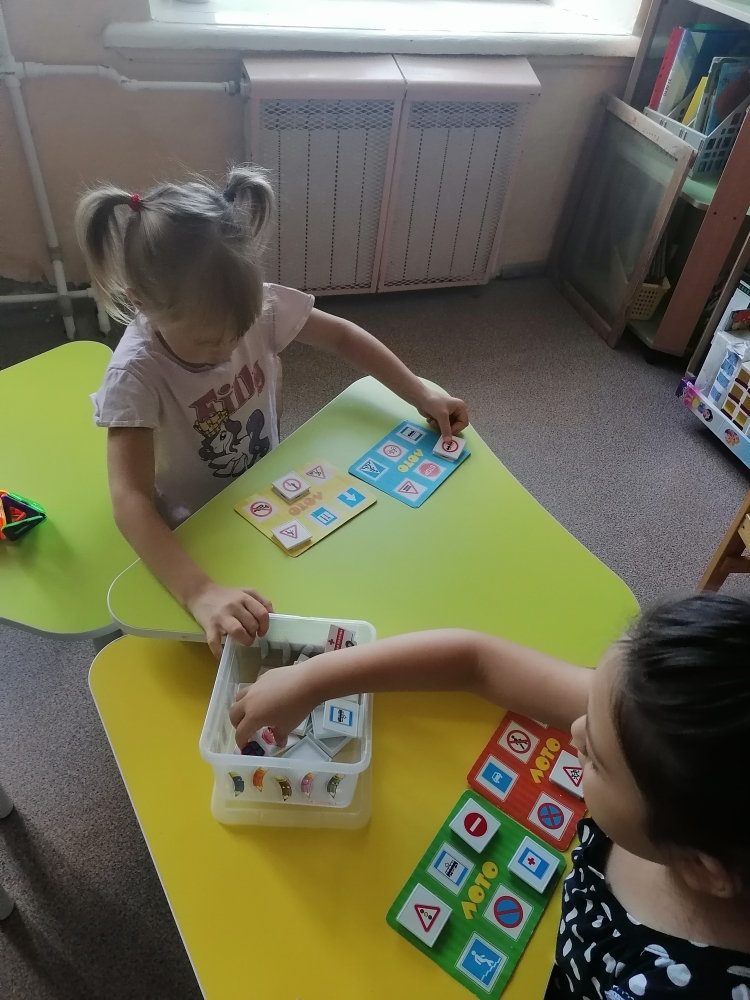 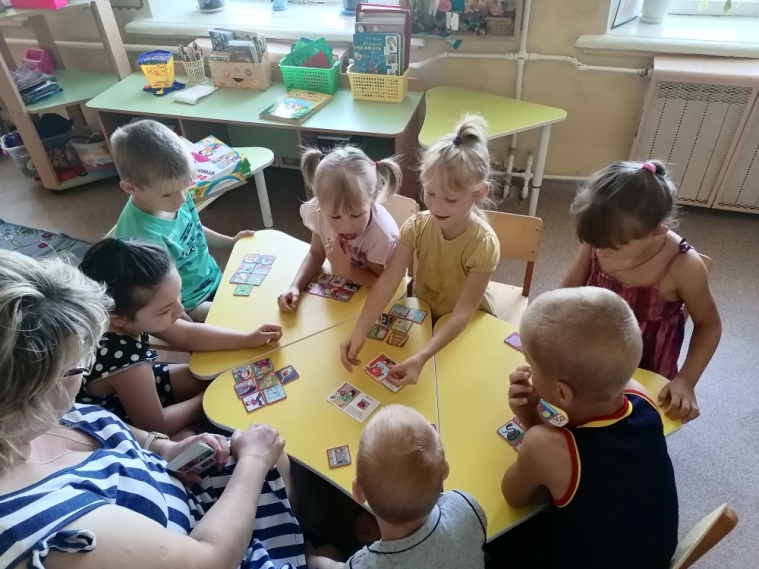 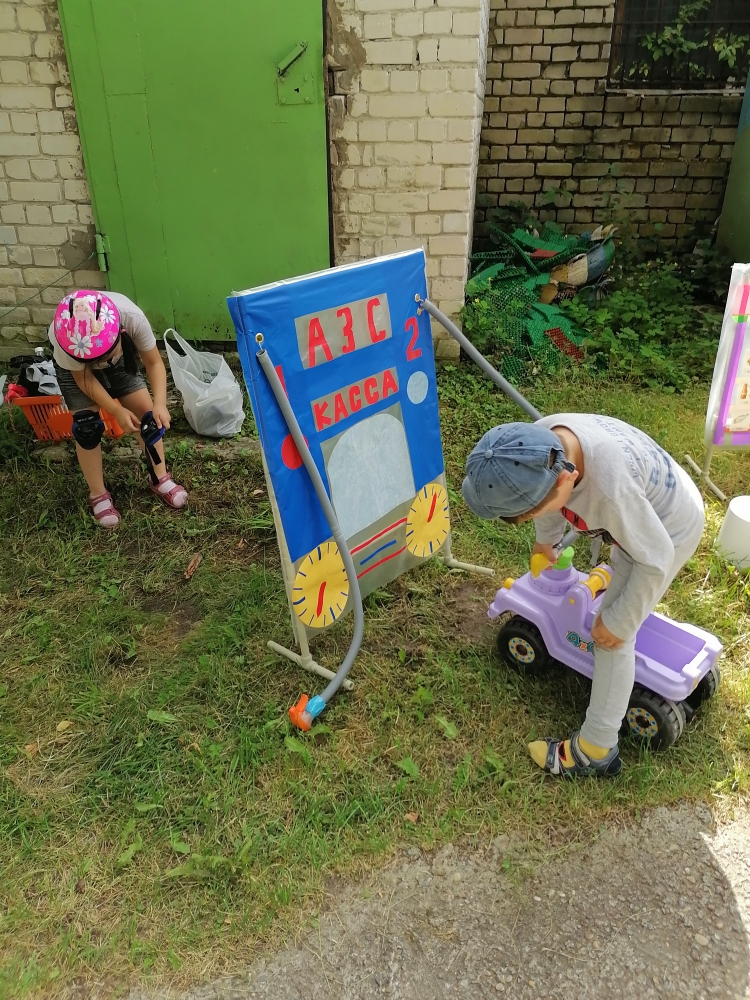 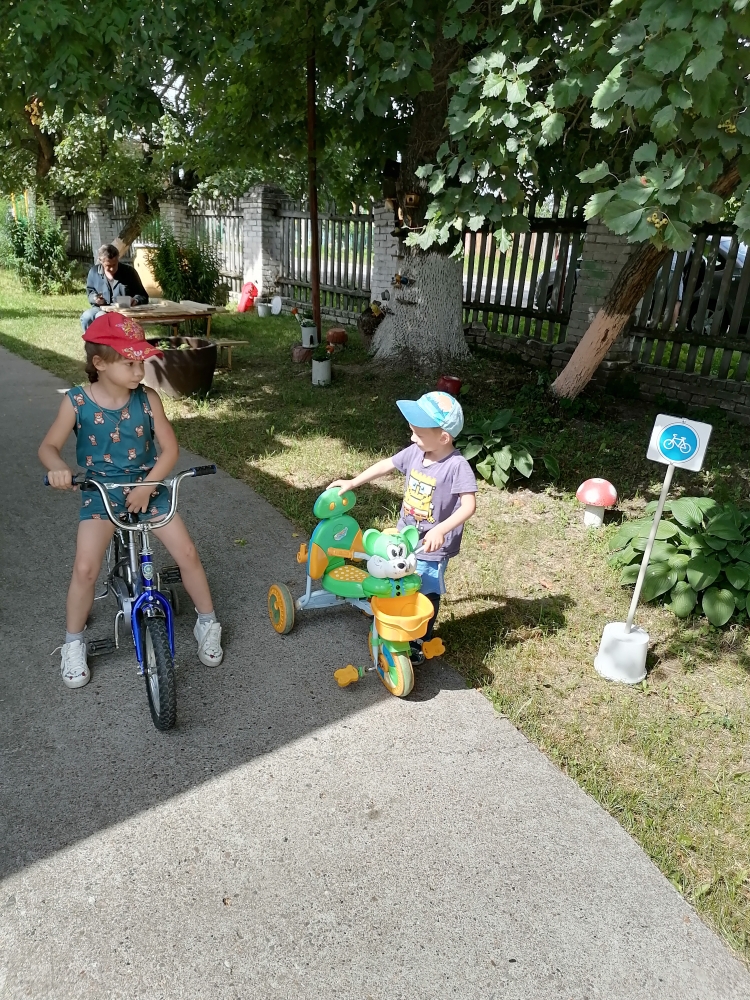 ПОДВИЖНЫЕ ИГРЫ«Сигналы светофора»Цель: развивать сообразительность, быстроту реакции, внимание, зрительное восприятие, воспитывать доброжелательное отношение к сверстникам, согласованность и сотрудничество.Материал: круги красного, желтого, зеленого цвета, стойки.«Зебра»Цель: упражнять детей в точности исполнения правил игры, развивать быстроту реакции, скорость, ориентировку в пространстве.«Добеги до знака»Цель: упражнять детей в запоминании дорожных знаков, развивать память, сообразительность, быстроту реакции, скорость, ориентировку в пространстве.Материал: дорожные знаки. «Светофор»Цель: учить соотносить действия с цветом светофора, развивать внимание, зрительное восприятие, мышление, сообразительность.Материал: круги красного, желтого, зеленого цвета. «Стоп - Идите» Цель: развивать ловкость, скорость, быстроту реакции, точность движений, слуховое и зрительное внимание.Материал: макет светофора.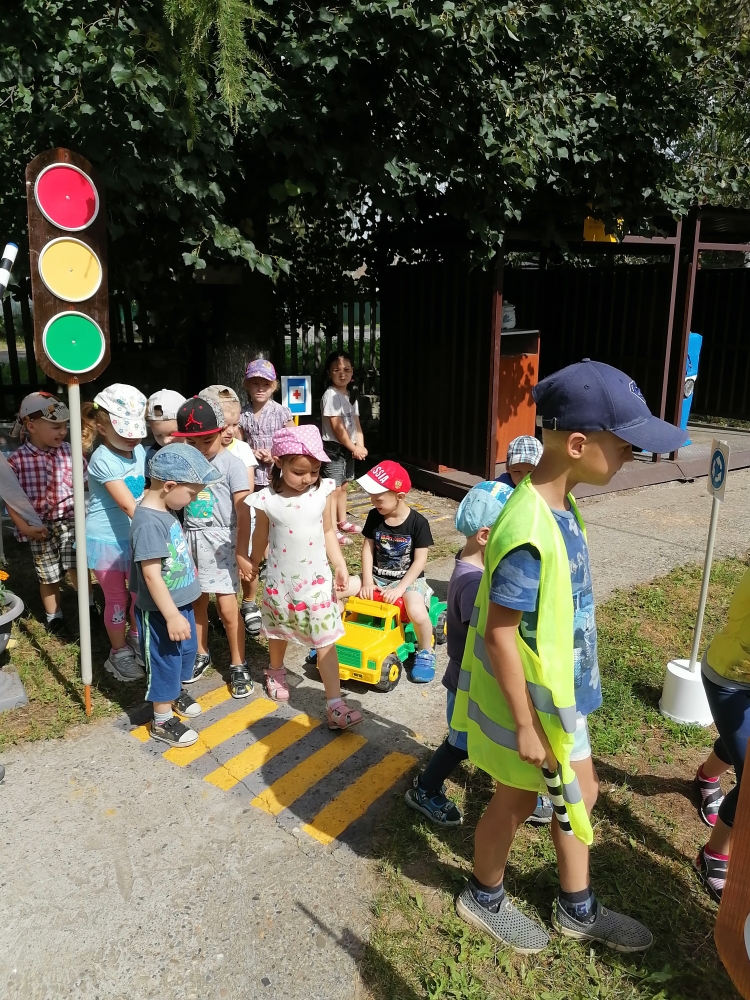 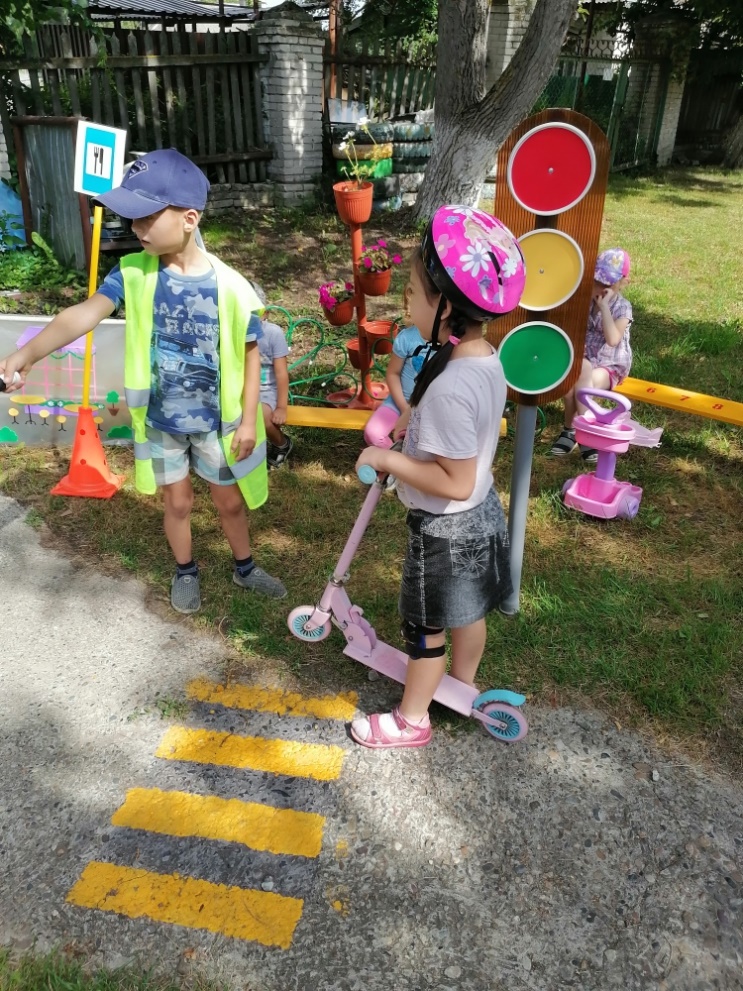 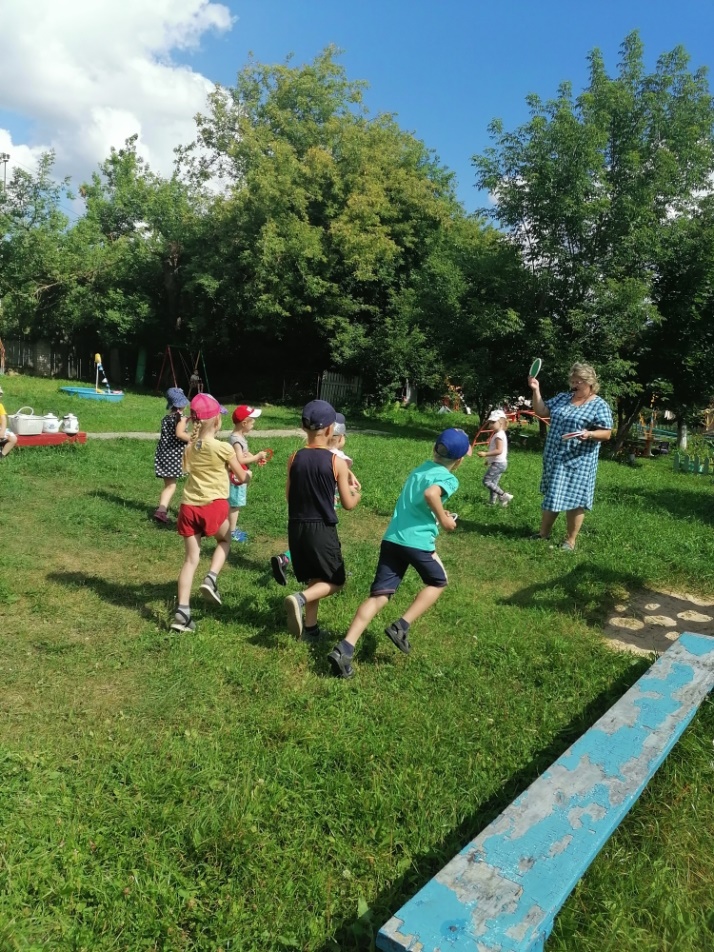 обучающие и закрепляющие знания правил дорожного движения и дорожных знаков.Просмотр диа-фильмов, мультфильмов«Главное правило»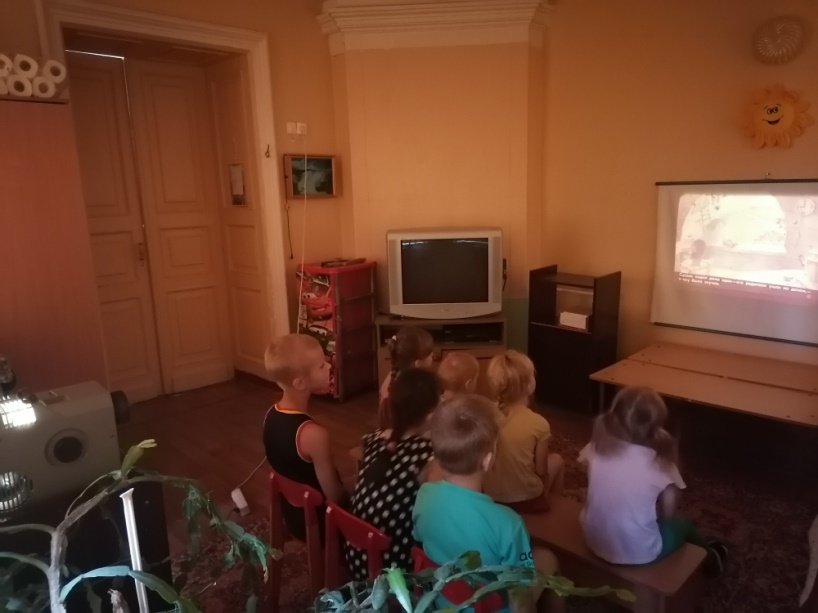 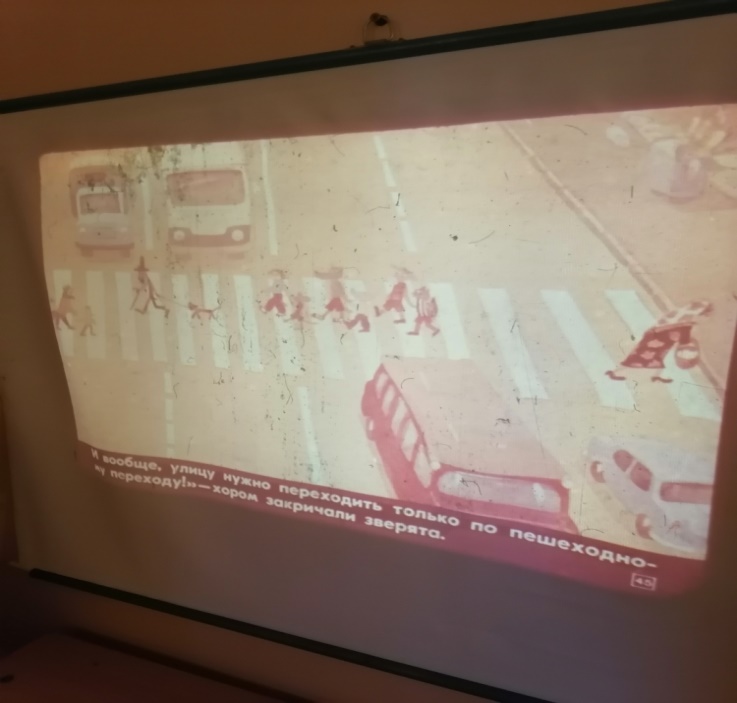 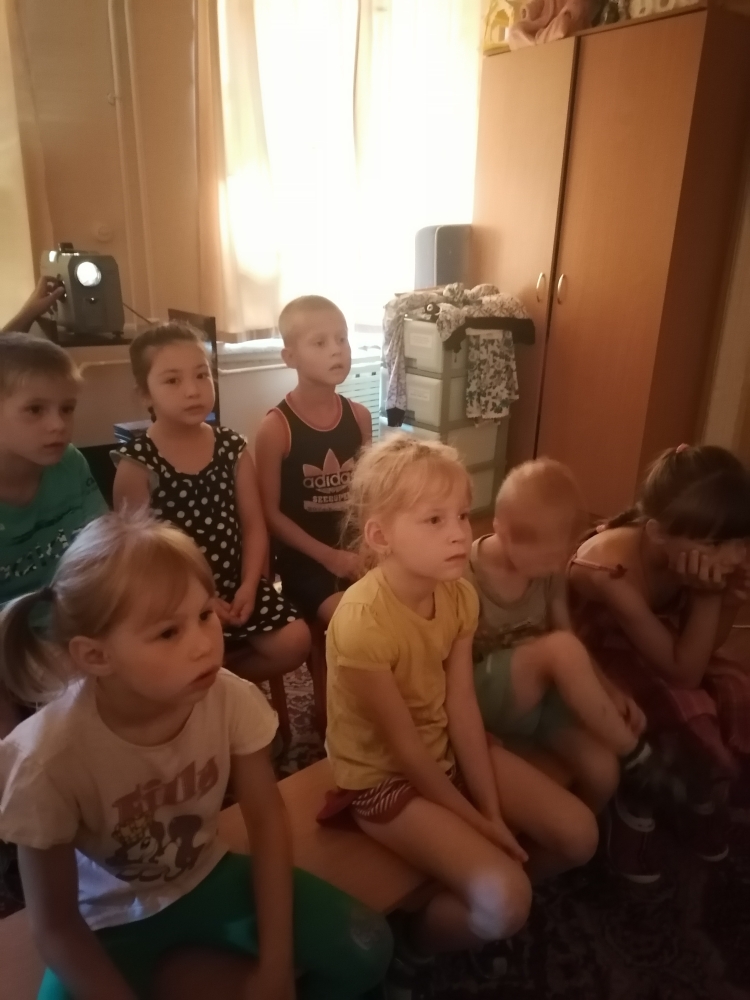 Закрепление и изучение правил ПДД помогает электронный музыкальный планшетик «Умный светофорик»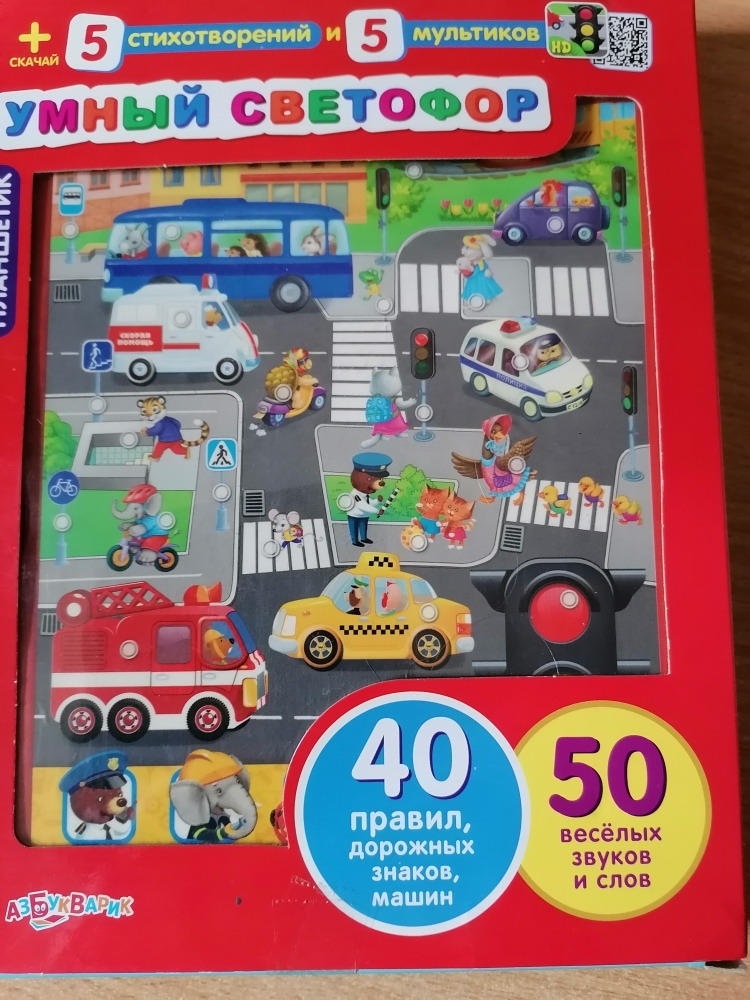 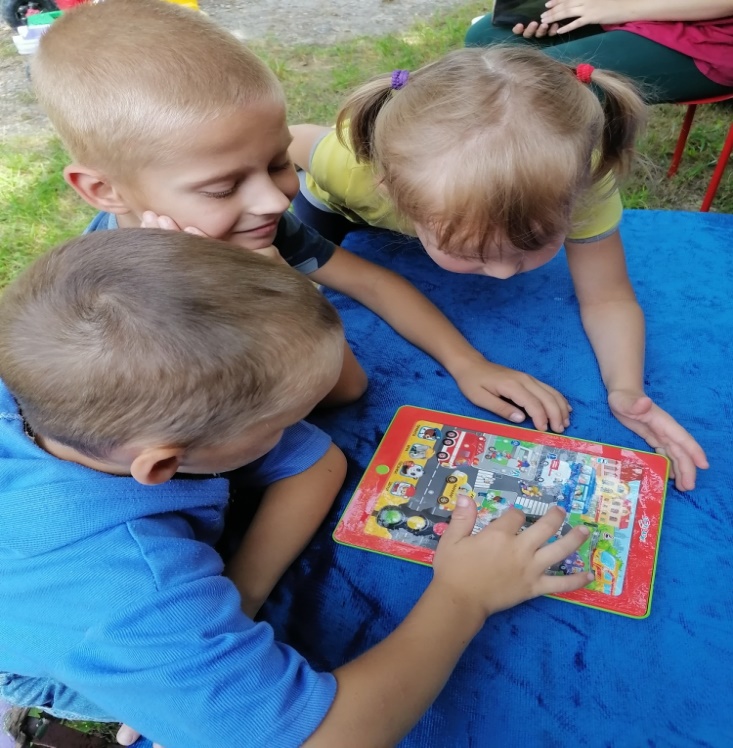 Режисерские Игры-ситуации с использованием  макета и игровое дидактическое пособие «Дорожные знаки»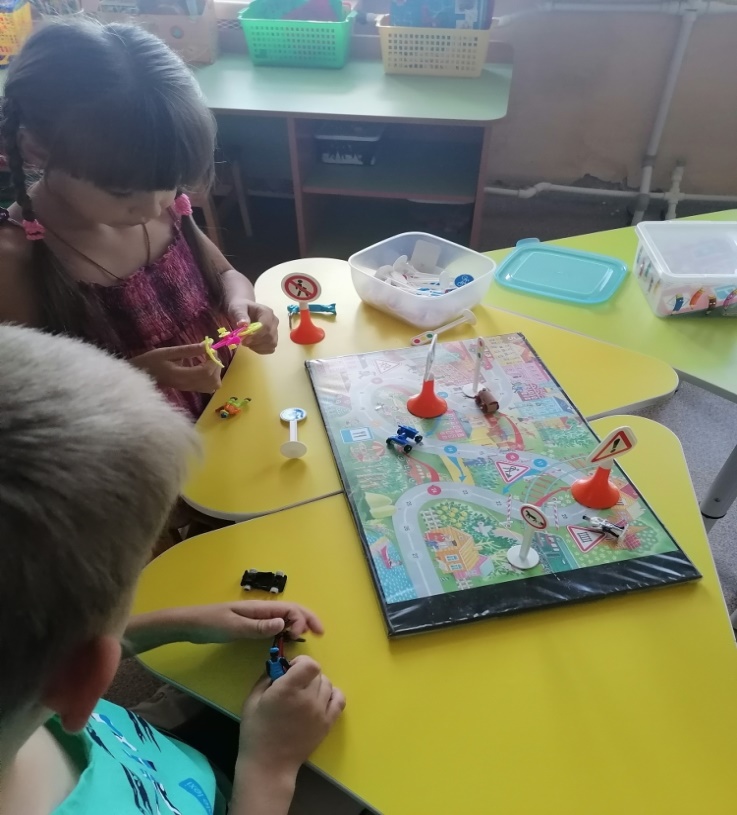 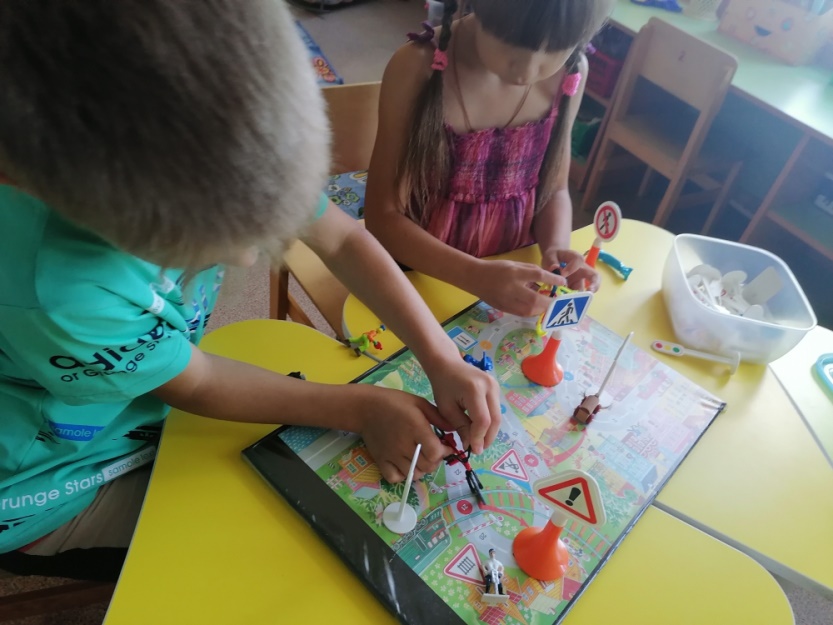 Магнитная игра «Дракоша и правила дорожного движения» (игровое поле,знаки,машины) Обучающая игра моделировать дорожные ситуации по –новому,попробовать себя в роли инспектора ГАИ и получить водительские права.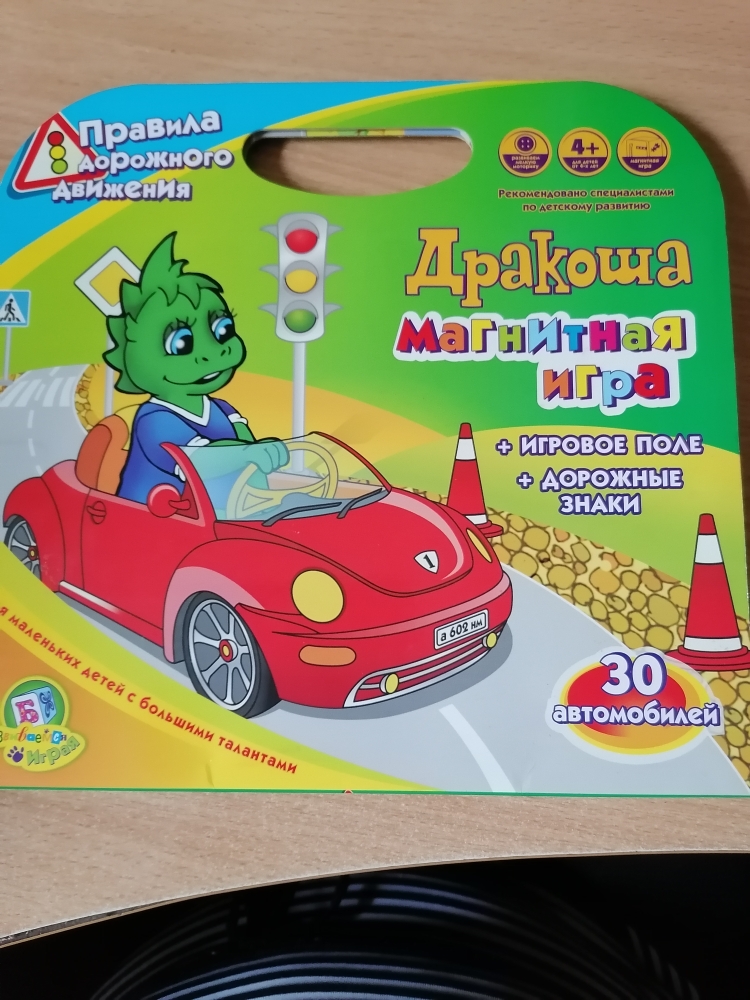 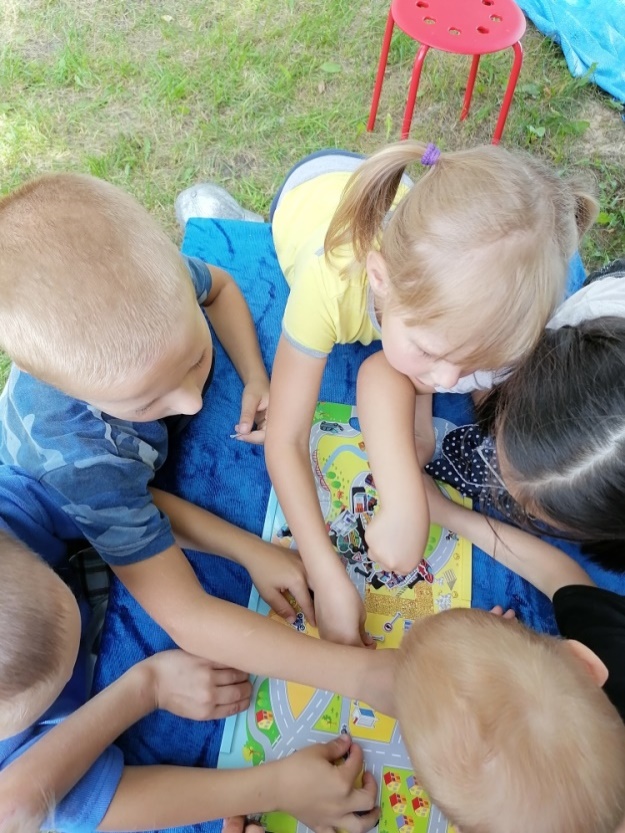 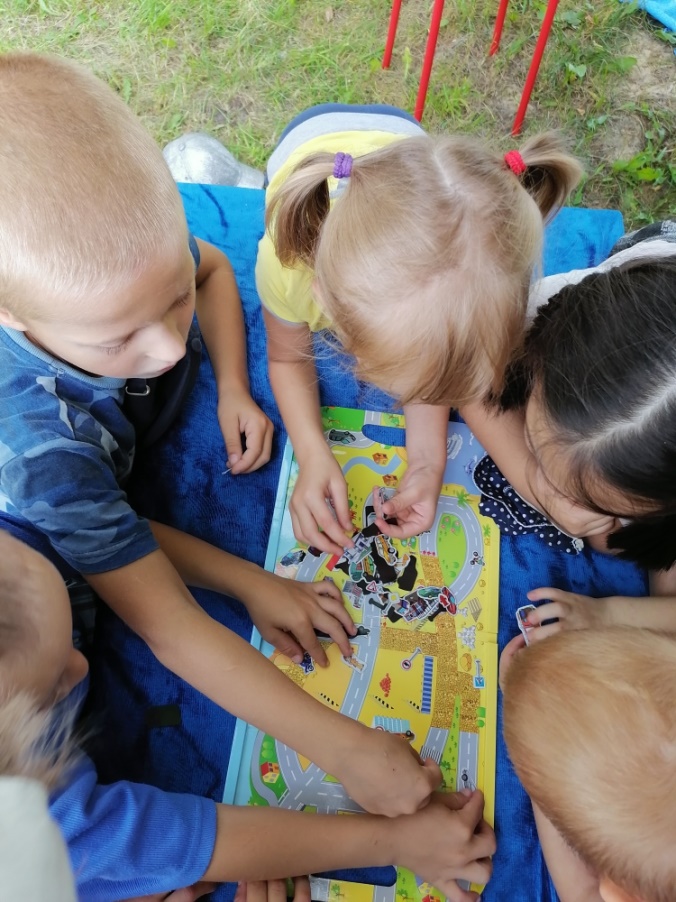 Уличная оборудованная площадка по ПДД с использованием мобильного макета «Безопасная дорога от дома в детский сад № 35» Игровой комплект 3D макет площадки по правилам дорожного движения.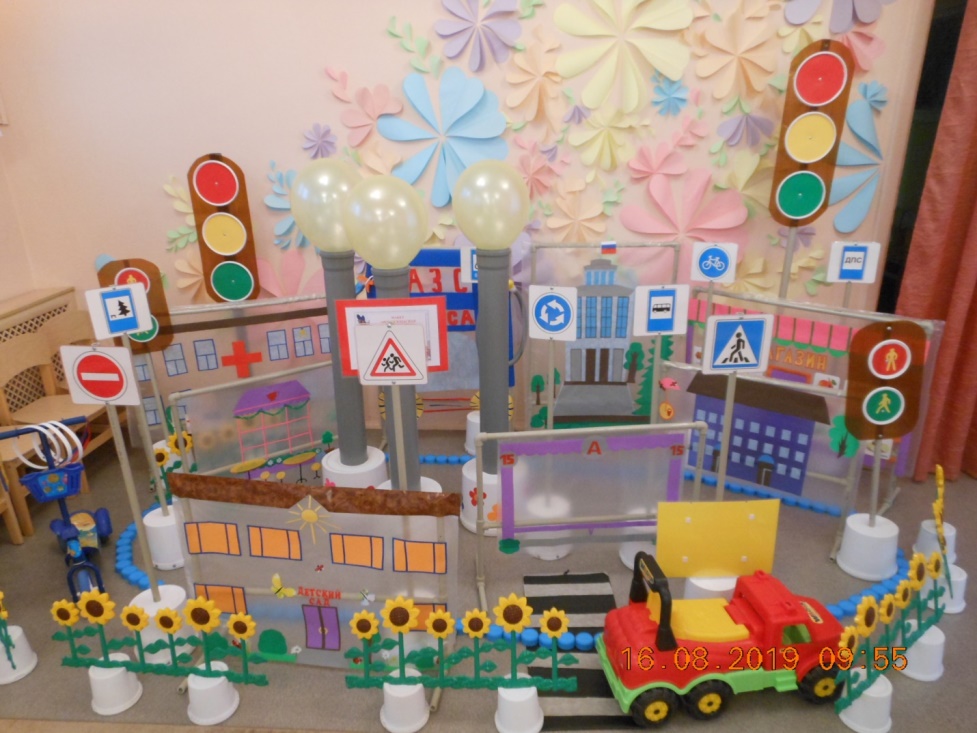 Спортивно-игровое развлечение по ПДД в подготовительной к школе группе «Знатоки дорожных знаков»Спортивно-игровое развлечение по ПДД в подготовительной к школе группе «Знатоки дорожных знаков»
Цели и задачи:1. Создать положительный эмоциональный настрой.2. Воспитывать культуру поведения на улице и в транспорте.3. Закреплять представления детей о назначении светофора и его сигналов.4. Закреплять полученные знания о правилах дорожного движения, дорожных знаков.5. Развивать внимательность, логическое мышление, память, ориентацию в окружающей обстановке.Предварительная работа:1. Проведение с детьми познавательных занятий, бесед по ознакомлению с правилами дорожного движения.2. Знакомство на физкультурных занятиях с играми – эстафетами.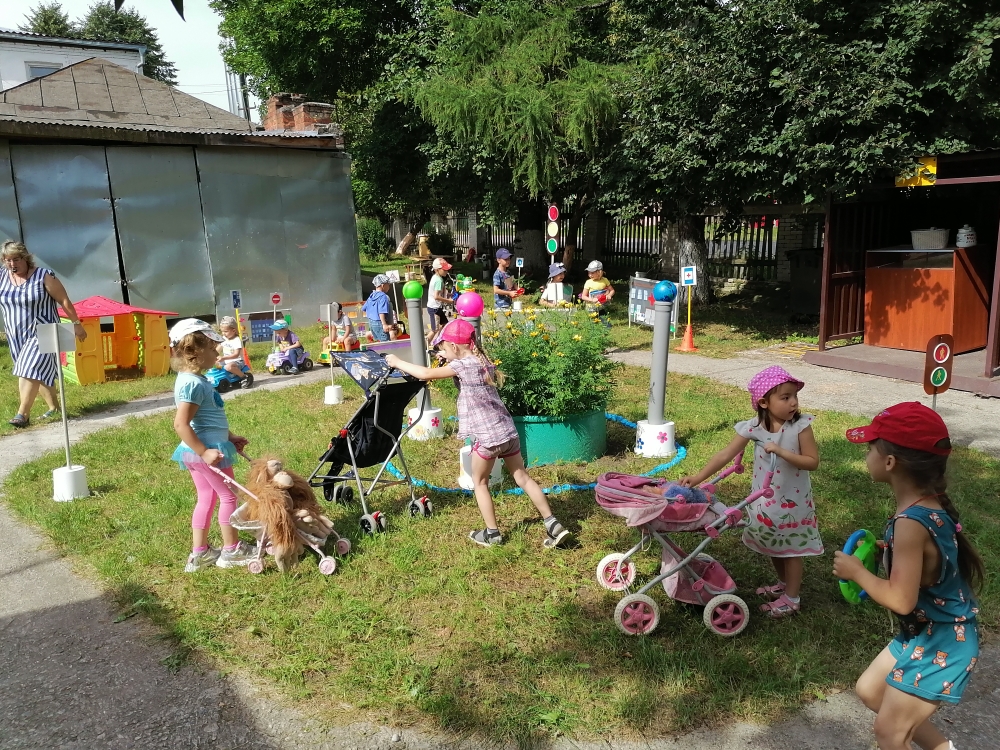 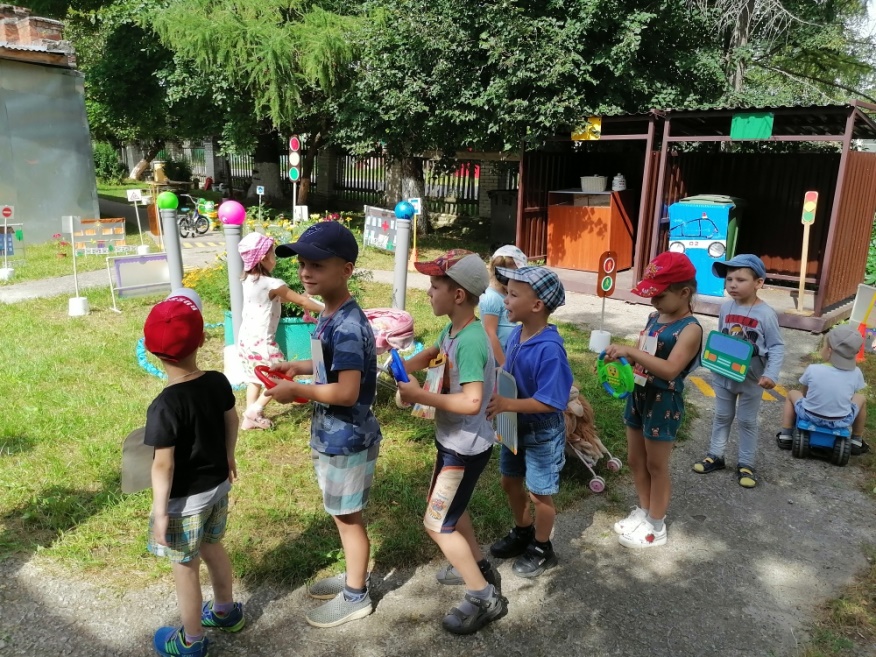 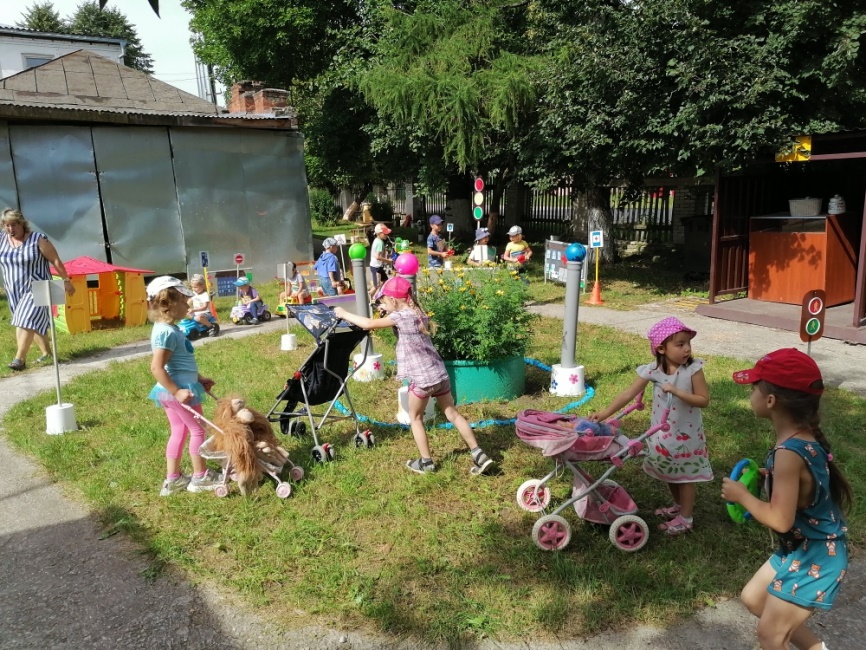 Решение игровых проблемных ситуаций на дороге 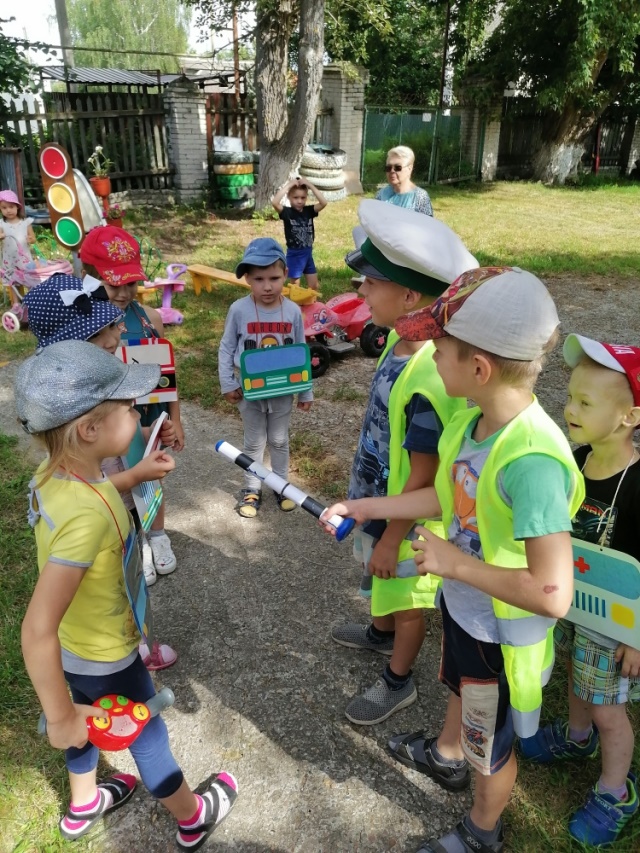 Страничка Безопасность на сайте ДОУ  для родителейhttp://www.35dzn.dounn.ru/bezopasnost?theme=minjust#http://www.35dzn.dounn.ru/news?theme=minjust&page=1https://tretyakova42.blogspot.com/search/label/%D0%9F%D0%94%D0%94Информационные стенды для родителей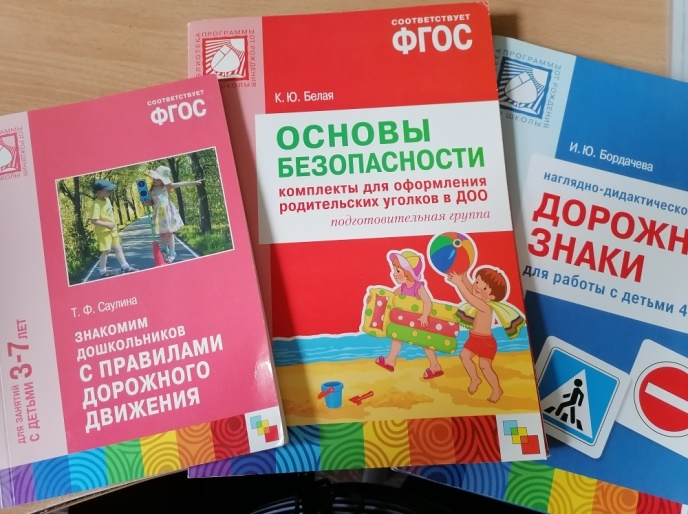 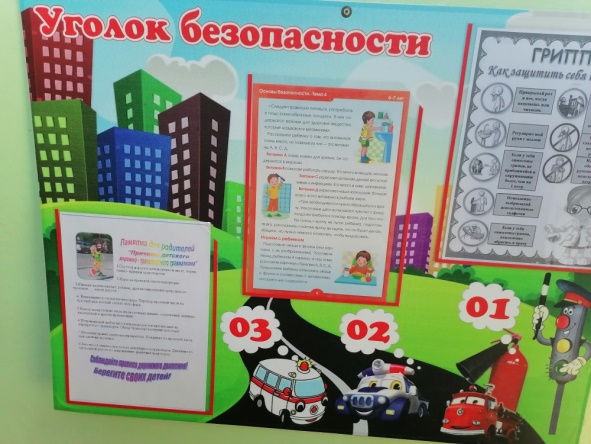 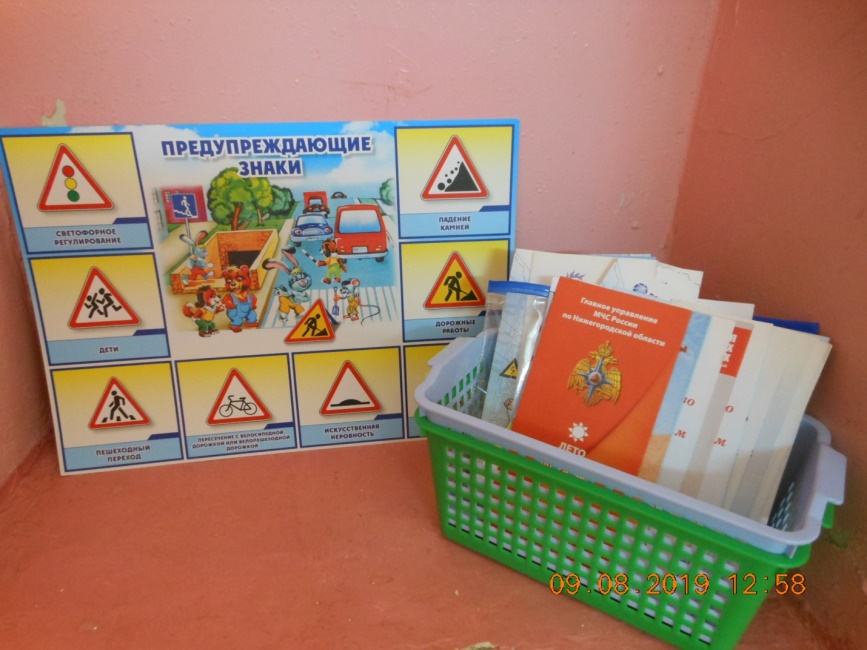 Конкурс рисунков «Моя безопасная дорога от дома до детского сада»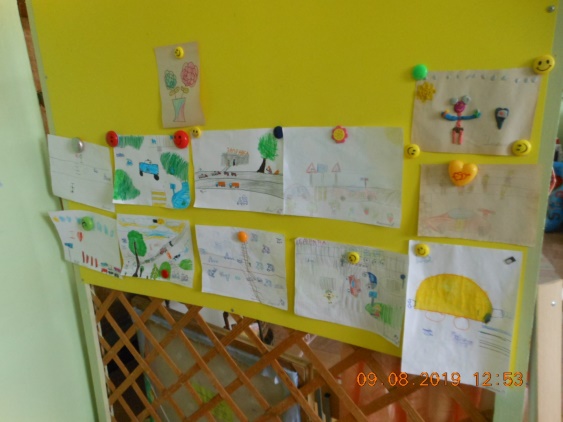 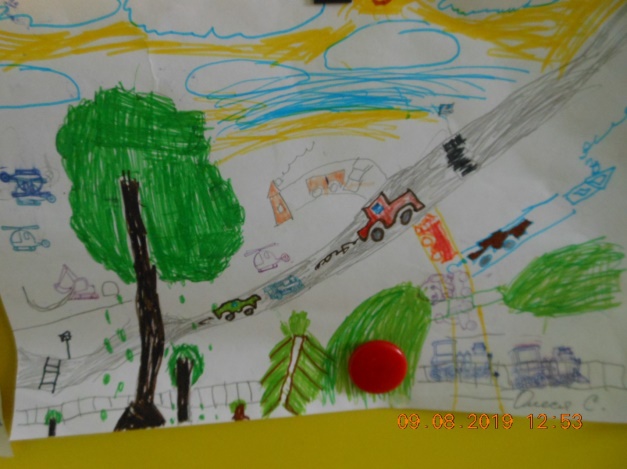 